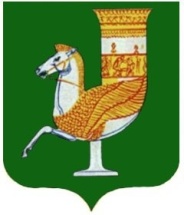 П  О  С  Т  А  Н  О  В  Л  Е  Н  И  Е   АДМИНИСТРАЦИИ   МУНИЦИПАЛЬНОГО  ОБРАЗОВАНИЯ «КРАСНОГВАРДЕЙСКИЙ  РАЙОН»От_04.07.2022г. № 478 с. КрасногвардейскоеО внесении изменений в постановление администрации МО «Красногвардейский район» от 28.06.2010 г. № 346 «О создании административной комиссии Красногвардейского района и утверждении регламента работы административной комиссии Красногвардейского района»В связи с выявлением фактов привлечения к административной ответственности членов административной комиссии Красногвардейского района, в соответствии с Законом Республики Адыгея от 09.01.2007 г. № 54 «Об административных комиссиях Республики Адыгея», руководствуясь Уставом МО «Красногвардейский район»ПОСТАНОВЛЯЮ:1.Внести изменение в постановление администрации МО «Красногвардейский район»  от 28.06.2010 г. № 346 «О создании административной комиссии Красногвардейского района и утверждении регламента работы административной комиссии Красногвардейского района», изложив приложение № 1 в новой редакции согласно приложению к настоящему постановлению.2. Опубликовать настоящее постановление в районной газете «Дружба» и разместить на официальном сайте органов местного самоуправления МО «Красногвардейский район» в сети «Интернет».3. Контроль за исполнением данного постановления возложить на правовой отдел  администрации  МО «Красногвардейский район».4. Настоящее постановление вступает в силу с момента его опубликования.Глава МО «Красногвардейский район»                                                 Т.И. ГубжоковПриложение к  постановлению  администрации МО «Красногвардейский  район»От 04.07.2022г. № 478 Приложение №1  к  постановлению  администрации МО «Красногвардейский  район»от  28.06.2010 г. № 346Состав административной комиссии Красногвардейского района1. Начальник правового отдела администрации МО «Красногвардейский район»-  Агаркова Ю.А.-председатель комиссии;2. Начальник организационно-правового отдела Совета народных депутатов МО «Красногвардейский район» Мамхегова С.М. - заместитель председателя комиссии;3. Главный специалист правового отдела администрации МО «Красногвардейский район» Кацнельсон А.А -ответственный секретарь комиссии;Члены комиссии:4. Начальник управления культуры и кино администрации МО «Красногвардейский район» Макина Е.П.;5. Начальник отдела экономического развития и торговли администрации МО «Красногвардейский район» Хуратов Р.Н.;6. Главный специалист отдела земельно-имущественных отношений администрации МО «Красногвардейский район» Левина О.А.И.о. управляющего  делами администрации МО «Красногвардейский район»						- начальника общего отдела                                                                             Х.Н. ХутовГлаве МО «Красногвардейский район»Губжокову Т.И.Даю согласие на включение меня в состав административной комиссии Красногвардейского района сроком на 3 года.В случае привлечения меня к административной ответственности, обязуюсь уведомить о данном факте председателя или секретаря административной комиссии.1. Начальник правового отдела администрации МО «Красногвардейский район Агаркова Ю.А._______________________;2. Начальник организационно-правового отдела Совета народных депутатов МО «Красногвардейский район» Мамхегова С.М.___________________;3. Главный специалист правового отдела администрации МО «Красногвардейский район» Кацнельсон А.А._______________________;Члены комиссии:4. Начальник управления культуры и кино администрации МО «Красногвардейский район» Макина Е.П. ___________________________;5. Начальник отдела экономического развития и торговли администрации МО «Красногвардейский район» Хуратов Р.Н. __________________________;6. Главный специалист отдела земельно-имущественных отношений администрации МО «Красногвардейский район» Левина О.А. ___________________.